CYBER SAFETY VOCABULARY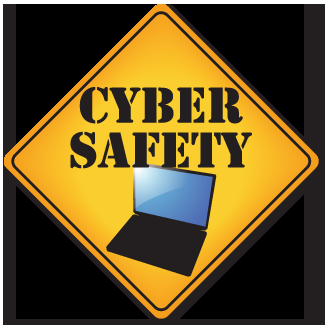 BLOCK: To stop a computer reaching something on the internet, to stop a program running, or to stop someone from contacting you on a chart service. CHAT ROOM:  A special place on the internet where you can chat to one or more people. CYBERBULLYING:  Bullying using technology, such as computers and mobile phones. FIREWALL: a program that can protect your computer from being accessed when you’re online. FUNCTIONAL PERMISSION: The minimum permission required by a social networking site in order to do its job.  GROOMING:  When a child abuser tries to start a relationship online with a child for unlawful purposes. HOMEPAGE:  The page that appears when you type in an organization’s web address without any file name.  Also used to mean someone’s personal web page. MODERATION:  Supervising what goes on in a chat room, newsgroup, social network or other online service.  PASSWORD: A word or series of letters, numbers and characters that ONLY you know, which you use to log on to computers, networks or online services.  PHISHING:  An attempt to trick people into visiting malicious websites by sending emails or other messages which pretend to come from banks or online shops.  Look like the real thing but they aren’t and can be used to steal identity information. SEXTING:  When a young person takes an intimate or indecent image of themselves and sends it to their friends by mobile phone. SOCIAL NETWORKING SITES: Websites such as My Space, Facebook, Bebo, & Twitter that aim to build online communities of people and provide users with different ways of communication. URL:  Short for “Uniform Resource Locator” or web address.  Has three parts: http (tells the browser this is a web address); server (name of computer to be contacted); and /page (the actual web page to be read.  If none given, homepage is given).  VIRTUAL:  Simulation of the real thing.  The internet itself is often seen as a virtual world where you make virtual friends and become part of virtual communities. WIKIS:  Websites that allows the easy creation and editing of interlinked web pages, using a simplified language known as “What You See Is What You Get” (WYSIWYG).  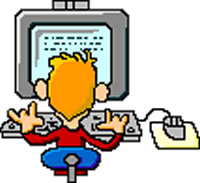 